TIME TABLE FOR TENTH SEMESTER BACHELOR OF ARCHITECTURE FOR THE SESSION 2023-2024W.E.F. 21/12/2023CPM = Construction and Project Management (UESAR001) = Civil Department
BEREM = Building Economics and Real Estate Management (UPCAR002) = Mr Asit Kumar Rout (AKR)
AC = Architectural Conservation (UPEAR001) = Mrs Gayatri Pati (GP)TDSP = Thesis Design Studio (UPRAR001) = Mr Partha Pratim Karmakar (PPK), Mr Sangram Mohanty (SM), Mr Asit Kumar Rout (AKR)
DD = Design Discussion (With Thesis Guide)
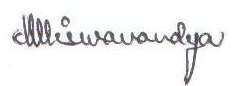            PIC, TIME TABLETIME/ DAY9 -10AM10-11 AM11 AM -12 PM12-1 PM1-2 PM2-3 PM3-4 PM4-5 PMMONDAYAC (GP)TDS (PPK)TDS (PPK)TDS (PPK)BREAKDDCPM (Civil Dept)DDTUESDAYBEREM (AKR)TDS (AKR)TDS (AKR)TDS (AKR)BREAKBEREM (AKR)DDDDWEDNESDAYAC (GP)TDS (PPK)TDS (PPK)TDS (PPK)BREAKDDCPM (Civil Dept)CPM (Civil Dept)THURSDAYBEREM (AKR)TDS (AKR)TDS (AKR)TDS (AKR)BREAKTDS (SM)TDS (SM)TDS (SM)FRIDAYAC (GP)TDS (AKR)TDS (AKR)TDS (AKR)BREAKDDDDDDSATURDAYREMEDIAL CLASSES, STUDENT MENTORING, REVIEW AND VIVA, INDUSTRIAL VISITS ETC. ON 1ST AND 3RD SATURDAYS OF EVERY MONTHREMEDIAL CLASSES, STUDENT MENTORING, REVIEW AND VIVA, INDUSTRIAL VISITS ETC. ON 1ST AND 3RD SATURDAYS OF EVERY MONTHREMEDIAL CLASSES, STUDENT MENTORING, REVIEW AND VIVA, INDUSTRIAL VISITS ETC. ON 1ST AND 3RD SATURDAYS OF EVERY MONTHREMEDIAL CLASSES, STUDENT MENTORING, REVIEW AND VIVA, INDUSTRIAL VISITS ETC. ON 1ST AND 3RD SATURDAYS OF EVERY MONTHREMEDIAL CLASSES, STUDENT MENTORING, REVIEW AND VIVA, INDUSTRIAL VISITS ETC. ON 1ST AND 3RD SATURDAYS OF EVERY MONTHREMEDIAL CLASSES, STUDENT MENTORING, REVIEW AND VIVA, INDUSTRIAL VISITS ETC. ON 1ST AND 3RD SATURDAYS OF EVERY MONTHREMEDIAL CLASSES, STUDENT MENTORING, REVIEW AND VIVA, INDUSTRIAL VISITS ETC. ON 1ST AND 3RD SATURDAYS OF EVERY MONTHREMEDIAL CLASSES, STUDENT MENTORING, REVIEW AND VIVA, INDUSTRIAL VISITS ETC. ON 1ST AND 3RD SATURDAYS OF EVERY MONTH